ПРОЕКТ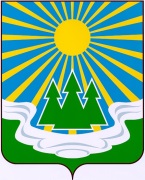 МУНИЦИПАЛЬНОЕ ОБРАЗОВАНИЕ«СВЕТОГОРСКОЕ ГОРОДСКОЕ ПОСЕЛЕНИЕ» ВЫБОРГСКОГО РАЙОНА ЛЕНИНГРАДСКОЙ ОБЛАСТИСОВЕТ ДЕПУТАТОВтретьего созываРЕШЕНИЕот _____________ 2020            №__Об оплате труда работников муниципальных учреждений 
МО «Светогорское городское поселение»В соответствии с Трудовым кодексом Российской Федерации, в целях совершенствования оплаты труда работников муниципальных учреждений муниципального образования «Светогорское городское поселение» Выборгского района Ленинградской области, совет депутатов 
РЕШИЛ:Утвердить и ввести в действие с 1 июня 2020 года Положение об оплате труда работников муниципальных учреждений МО «Светогорское городское поселение» согласно приложению.С 1 июня 2020 года признать утратившим силу решение совета депутатов МО «Светогорское городское поселение» от 20.09.2011 №48 «Об оплате труда работников муниципальных бюджетных учреждений и муниципальных казенных учреждений МО «Светогорское городское поселение».Опубликовать настоящее Решение в газете «Вуокса», в сетевом издании «Официальный вестник муниципальных правовых актов органов местного самоуправления муниципального образования «Выборгский район» Ленинградской области» (NPAVRLO.RU) и разместить на официальном сайте МО «Светогорское городское поселение» (www.mo-svetogorsk.ru).Настоящее решение вступает в силу после его официального опубликования в газете «Вуокса».Глава муниципального образования                            И.В. Иванова«Светогорское городское поселение»               Рассылка: дело,  администрация, прокуратура, газета «Вуокса», Официальный вестник, сайт МОУтверждено решением совета депутатов МО «Светогорское городское поселение» от _________ №____(приложение)Положение об оплате труда работников муниципальных учреждений МО «Светогорское городское поселение»Настоящее Положение регулирует отношения, связанные с оплатой труда работников муниципальных учреждений МО «Светогорское городское поселение» (далее - учреждения).Статья 1. Основные понятия, применяемые в настоящем Положении1. Для целей настоящего Положения используются следующие основные понятия:1) расчетная величина - показатель, установленный решением совета депутатов о бюджете муниципального образования «Светогорское городское поселение» Выборгского района Ленинградской области на очередной финансовый год и на плановый период, который применяется для расчета должностных окладов (окладов, ставок заработной платы) работников за календарный месяц или за выполнение установленной нормы труда (нормы часов педагогической работы за ставку заработной платы);2) межуровневый коэффициент - показатель, устанавливаемый постановлением администрации МО «Светогорское городское поселение» (далее – администрация) по квалификационным уровням профессиональных квалификационных групп, профессиональным квалификационным группам (в случаях, когда профессиональная квалификационная группа не содержит деления на квалификационные уровни), а также по должностям, не включенным в профессиональные квалификационные группы, отражающий уровень квалификации работников;3) масштаб управления учреждением - перечень объемных показателей, характеризующих масштаб и сложность функций управления учреждениями в соответствующей отрасли, устанавливаемых постановлением администрации;4) коэффициент масштаба управления учреждением - коэффициент, применяемый уполномоченным органом для определения должностного оклада руководителя с учетом значений объемных показателей, в соответствии с порядком, установленным постановлением администрации;5) уполномоченный орган – администрация, отраслевой (функциональный) орган или структурное подразделение администрации, в ведении которого находится муниципальное учреждение;6) основной персонал - работники, непосредственно выполняющие функции, оказывающие услуги (выполняющие работы), направленные на достижение определенных уставом учреждения целей деятельности этого учреждения, а также их непосредственные руководители, за исключением руководителя, заместителя руководителя и главного бухгалтера учреждения.2. Понятия, применяемые в настоящем Положении, но не указанные в части 1 настоящей статьи, используются в значениях, определенных в трудовом законодательстве и иных нормативных правовых актах Российской Федерации, содержащих нормы трудового права.Статья 2. Общие положения1. Размер расчетной величины пересматривается не реже одного раза в год и не может быть пересмотрен в сторону уменьшения.Месячная заработная плата работника не может быть ниже размера минимальной заработной платы в Ленинградской области, установленного региональным соглашением о минимальной заработной плате в Ленинградской области, при условии, что указанным работником полностью отработана за этот период норма рабочего времени и выполнены нормы труда (трудовые обязанности).2. Постановлением администрации утверждается Положение о системах оплаты труда в учреждениях по видам экономической деятельности, устанавливающее:1) межуровневые коэффициенты;2) порядок определения размеров должностных окладов (окладов, ставок заработной платы) работников и повышающих коэффициентов к ним (в том числе для руководителей, их заместителей и главных бухгалтеров учреждений);3) перечни должностей (профессий) работников, относимых к основному персоналу учреждений;4) порядок определения коэффициентов масштаба управления учреждениями, размеры и порядок установления компенсационных выплат;5) виды и порядок установления стимулирующих выплат, в том числе особенности предоставления стимулирующих выплат руководителям учреждений в зависимости от показателей эффективности и результативности деятельности учреждений;6) порядок и предельные размеры оказания материальной помощи работникам;7) порядок формирования и использования фонда оплаты труда муниципальных учреждений.3. Системы оплаты труда работников устанавливаются коллективными договорами, соглашениями, локальными нормативными актами в соответствии с трудовым законодательством, иными нормативными правовыми актами Российской Федерации, содержащими нормы трудового права, настоящим Положением, Положением о системах оплаты труда в учреждениях по видам экономической деятельности.Локальные нормативные акты, устанавливающие системы оплаты труда, принимаются руководителями учреждений в порядке, установленном трудовым законодательством, при этом условия оплаты труда работников не могут быть ухудшены по сравнению с Положением о системах оплаты труда в учреждениях по видам экономической деятельности.Статья 3. Оплата труда работников1. Должностные оклады руководителей учреждений устанавливаются соответствующими уполномоченными органами. Минимальный уровень должностного оклада руководителя определяется путем умножения среднего минимального уровня должностного оклада (оклада, ставки заработной платы) работников, относимых к основному персоналу соответствующего учреждения, на коэффициент масштаба управления учреждением.2. Должностные оклады заместителей руководителей и главных бухгалтеров учреждений устанавливаются правовым актом руководителя учреждения. Минимальный уровень должностного оклада заместителя руководителя (главного бухгалтера учреждения) устанавливается на 10-30 процентов ниже минимального уровня должностного оклада руководителя соответствующего учреждения в порядке, определенном Положением о системах оплаты труда в учреждениях по видам экономической деятельности.3. Должностные оклады (оклады, ставки заработной платы) работников (за исключением руководителей, заместителей руководителей и главных бухгалтеров учреждений) устанавливаются правовым актом руководителя учреждения в размере не ниже минимального уровня должностного оклада (оклада, ставки заработной платы) работника, определяемого путем умножения расчетной величины на межуровневый коэффициент.4. К должностным окладам (окладам, ставкам заработной платы) работников (включая руководителей, заместителей руководителей и главных бухгалтеров учреждений) применяются повышающие коэффициенты, предусмотренные Положением о системах оплаты труда в учреждениях по видам экономической деятельности.5. Оплата труда работников (включая руководителей, заместителей руководителей и главных бухгалтеров учреждений) включает в себя:должностные оклады (оклады, ставки заработной платы);компенсационные выплаты;стимулирующие выплаты.6. Размеры стимулирующих выплат руководителю учреждения устанавливаются правовыми актами соответствующего уполномоченного органа в зависимости от показателей эффективности и результативности деятельности учреждения.Статья 4. Заключительные положенияЗаработная плата работников (без учета премий и иных стимулирующих выплат) при введении новых систем оплаты труда и их изменении не может быть меньше заработной платы (без учета премий и иных стимулирующих выплат), выплачиваемой работникам до их введения и изменения, при условии сохранения объема должностных (трудовых) обязанностей работников и выполнения ими работ той же квалификации.